Notice of Meeting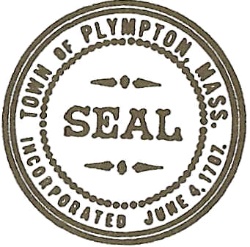 POSTED IN ACCORDANCE WITH THE PROVISIONS OF MGL 30A, §§ 18-25Open Space CommitteeOpen Space CommitteeOpen Space CommitteeOpen Space CommitteeOpen Space CommitteeOpen Space CommitteeName of Committee:Name of Committee:Name of Committee:Name of Committee:Name of Committee:Name of Committee:Place of Meeting:Zoom Conference Call - Please see instructions belowZoom Conference Call - Please see instructions belowZoom Conference Call - Please see instructions belowZoom Conference Call - Please see instructions belowZoom Conference Call - Please see instructions belowDate:        Thursday        Thursday        Thursday              01/13/22           Day of Week           Day of Week           Day of Week                         Date (mm/dd/yy)                         Date (mm/dd/yy)Time:7:007:00PMPursuant to Chapter 20 of the Acts of 2021, this meeting/public hearing will be conducted via remote means. Members of the public who wish to access the meeting may do so in the following manner:To join the Zoom Meeting, copy and paste this URL into a web browser::zoom.us/j/8802901353or go to zoom.us and click on “Join a Meeting”Meeting ID: 880 290 1353Password: 948488If you are not able to download the program, you can participate directly on your web browser using Google Chrome. By Telephone (attendees without computer speakers):+1 646 558 8656  or  +1 301 715 8592  or  +1 720 707 2699No in-person attendance of members of the public will be permitted, and public participation in any public hearing conducted during this meeting shall be by remote means only.
Signed by Linda Leddy, Jan 10 2022See Agenda below on Page 2AGENDAPursuant to Chapter 20 of the Acts of 2021, this meeting/public hearing will be conducted via remote means. Members of the public who wish to access the meeting may do so in the following manner:To join the Zoom Meeting, copy and paste this URL into a web browser::zoom.us/j/8802901353or go to zoom.us and click on “Join a Meeting”Meeting ID: 880 290 1353Password: 948488If you are not able to download the program, you can participate directly on your web browser using Google Chrome. By Telephone (attendees without computer speakers):+1 646 558 8656  or  +1 301 715 8592  or  +1 720 707 2699No in-person attendance of members of the public will be permitted, and public participation in any public hearing conducted during this meeting shall be by remote means only.
Signed by Linda Leddy, Jan 10 2022See Agenda below on Page 2AGENDAPursuant to Chapter 20 of the Acts of 2021, this meeting/public hearing will be conducted via remote means. Members of the public who wish to access the meeting may do so in the following manner:To join the Zoom Meeting, copy and paste this URL into a web browser::zoom.us/j/8802901353or go to zoom.us and click on “Join a Meeting”Meeting ID: 880 290 1353Password: 948488If you are not able to download the program, you can participate directly on your web browser using Google Chrome. By Telephone (attendees without computer speakers):+1 646 558 8656  or  +1 301 715 8592  or  +1 720 707 2699No in-person attendance of members of the public will be permitted, and public participation in any public hearing conducted during this meeting shall be by remote means only.
Signed by Linda Leddy, Jan 10 2022See Agenda below on Page 2AGENDAPursuant to Chapter 20 of the Acts of 2021, this meeting/public hearing will be conducted via remote means. Members of the public who wish to access the meeting may do so in the following manner:To join the Zoom Meeting, copy and paste this URL into a web browser::zoom.us/j/8802901353or go to zoom.us and click on “Join a Meeting”Meeting ID: 880 290 1353Password: 948488If you are not able to download the program, you can participate directly on your web browser using Google Chrome. By Telephone (attendees without computer speakers):+1 646 558 8656  or  +1 301 715 8592  or  +1 720 707 2699No in-person attendance of members of the public will be permitted, and public participation in any public hearing conducted during this meeting shall be by remote means only.
Signed by Linda Leddy, Jan 10 2022See Agenda below on Page 2AGENDAPursuant to Chapter 20 of the Acts of 2021, this meeting/public hearing will be conducted via remote means. Members of the public who wish to access the meeting may do so in the following manner:To join the Zoom Meeting, copy and paste this URL into a web browser::zoom.us/j/8802901353or go to zoom.us and click on “Join a Meeting”Meeting ID: 880 290 1353Password: 948488If you are not able to download the program, you can participate directly on your web browser using Google Chrome. By Telephone (attendees without computer speakers):+1 646 558 8656  or  +1 301 715 8592  or  +1 720 707 2699No in-person attendance of members of the public will be permitted, and public participation in any public hearing conducted during this meeting shall be by remote means only.
Signed by Linda Leddy, Jan 10 2022See Agenda below on Page 2AGENDAPursuant to Chapter 20 of the Acts of 2021, this meeting/public hearing will be conducted via remote means. Members of the public who wish to access the meeting may do so in the following manner:To join the Zoom Meeting, copy and paste this URL into a web browser::zoom.us/j/8802901353or go to zoom.us and click on “Join a Meeting”Meeting ID: 880 290 1353Password: 948488If you are not able to download the program, you can participate directly on your web browser using Google Chrome. By Telephone (attendees without computer speakers):+1 646 558 8656  or  +1 301 715 8592  or  +1 720 707 2699No in-person attendance of members of the public will be permitted, and public participation in any public hearing conducted during this meeting shall be by remote means only.
Signed by Linda Leddy, Jan 10 2022See Agenda below on Page 2AGENDAPresentation - Courtney Rocha, MVP program -2022 program opportunitiesCommittee Discussion TBP next steps Updates  Conservation Restrictions, Conservation Commission, Water studyApprove warrantsApprove Minutes, December 2021Presentation - Courtney Rocha, MVP program -2022 program opportunitiesCommittee Discussion TBP next steps Updates  Conservation Restrictions, Conservation Commission, Water studyApprove warrantsApprove Minutes, December 2021Presentation - Courtney Rocha, MVP program -2022 program opportunitiesCommittee Discussion TBP next steps Updates  Conservation Restrictions, Conservation Commission, Water studyApprove warrantsApprove Minutes, December 2021Presentation - Courtney Rocha, MVP program -2022 program opportunitiesCommittee Discussion TBP next steps Updates  Conservation Restrictions, Conservation Commission, Water studyApprove warrantsApprove Minutes, December 2021Presentation - Courtney Rocha, MVP program -2022 program opportunitiesCommittee Discussion TBP next steps Updates  Conservation Restrictions, Conservation Commission, Water studyApprove warrantsApprove Minutes, December 2021Presentation - Courtney Rocha, MVP program -2022 program opportunitiesCommittee Discussion TBP next steps Updates  Conservation Restrictions, Conservation Commission, Water studyApprove warrantsApprove Minutes, December 2021Administrative Matters:Administrative Matters:    Address new/old concerns    Any other business that legally comes before the Committee    Address new/old concerns    Any other business that legally comes before the Committee    Address new/old concerns    Any other business that legally comes before the Committee    Address new/old concerns    Any other business that legally comes before the Committee    Address new/old concerns    Any other business that legally comes before the Committee    Address new/old concerns    Any other business that legally comes before the Committee